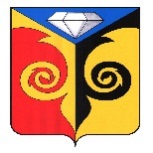 СОВЕТ ДЕПУТАТОВ  ЗЛОКАЗОВСКОГО СЕЛЬСКОГО ПОСЕЛЕНИЯКусинского муниципального районаРЕШЕНИЕ  от 28 сентября 2020г     №  21Об утверждении  состава конкурсной комиссии для проведения конкурса    по отбору  кандидатур на должность  главы  Злоказовского сельского поселения                    В соответствии с пунктом 5  раздела II  Положения  о порядке проведения  конкурса по отбору кандидатур на должность  главы Злоказовского сельского поселения,  утвержденного  решением Совета депутатов Злоказовского сельского поселения  от  20.05.2020г. № 9,                      Совет депутатов Злоказовского сельского поселения   Р Е Ш А Е Т:1. Утвердить следующий состав конкурсной комиссии для  проведения конкурса  по отбору кандидатур   на должность  главы Злоказовского сельского поселения от Совета депутатов Злоказовского сельского поселения:-  Копылова Светлана Анатольевна -  председатель  Совета депутатов Злоказовского сельского поселения,  депутат по избирательному участку № 2;-  Вотинов Дмитрий Евгеньевич – депутат по избирательному участку № 8;-  Трофимов Леонид Михайлович – депутат по избирательному участку № 9.2. Настоящее решение вступает в силу со дня его принятия и подлежит официальному обнародованию на информационных стендах.        Председатель Совета депутатовЗлоказовского сельского поселения                                             С.А. Копылова